ΣΧΕΔΙΟ ΔΡΑΣΗΣ ΤΟΥ ΤΜΗΜΑΤΟΣ ΣΧΟΛΙΚΟΥ ΕΤΟΥΣ 2023-24ΣΧΕΔΙΟ ΔΡΑΣΗΣ ΤΟΥ ΤΜΗΜΑΤΟΣ ΣΧΟΛΙΚΟΥ ΕΤΟΥΣ 2023-24Β’ ΤάξηΔημοτικού Σχολείου Ν. ΡόδωνΕκπαιδευτικός: Μπουγαΐδου Δέσποινα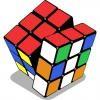 Θεματικός Κύκλος:Ενδιαφέρομαι και ενεργώΕπιμέρους Θεματικές Ενότητες/Υποενότητες:Εθελοντισμός. ΔιαμεσολάβησηΤίτλος/τίτλοι προγραμμάτων:Ο δικός μας τίτλος: Φτιάχνω έναν καλύτερο κόσμο ξεκινώντας από τον τόπο μουΣτόχοι Σχεδίου ΔράσηςΝα καταλάβουν την αξία της ενεργούς συμμετοχής, Να αναπτύξουν κριτική σκέψη Να καλλιεργήσουν αξίες σχετικές με τη περιβαλλοντική βιωσιμότητα και την κοινωνική ευθύνη.Ακολουθία εργαστηρίωνΑκολουθία εργαστηρίωνΕργαστήριο 1Κατασκευή Εντομοσπηλιές: Τα παιδιά θα μάθουν πώς να κατασκευάζουν εντομοσπηλιές από ανακυκλώσιμα υλικά. Αυτή η δραστηριότητα τους βοηθά να κατανοήσουν τη σημασία της βιοποικιλότητας και της φροντίδας των εντόμων που βοηθούν στη βιωσιμότητα των φυτών.Εργαστήριο 2Δημιουργία ανακυκλώσιμων Γλαστρών: Τα παιδιά θα φτιάξουν τις δικές τους γλάστρες από ανακυκλώσιμα υλικά και θα φυτέψουν σπόρους. Αυτό ενθαρρύνει την ενσυναίσθηση για τη φύση και την ανάληψη δράσης για την προστασία της.Εργαστήριο 3Παιχνίδι Ρόλων για την Ανακύκλωση: Θα πραγματοποιηθεί ένα παιχνίδι ρόλων στο οποίο τα παιδιά υποδύονται διάφορους χαρακτήρες (π.χ., εργαζόμενος σε εργοστάσιο ανακύκλωσης, πολίτης, επιστήμονας) για να κατανοήσουν τη σημασία της ανακύκλωσης και τον ρόλο της στην προστασία του περιβάλλοντος.Εργαστήριο 4Κυνήγι Θησαυρού: Θα διοργανωθεί ένα κυνήγι θησαυρού στο σχολείο ή σε ένα κοντινό πάρκο με στόχο την εύρεση αντικειμένων που μπορούν να ανακυκλωθούν ή να επαναχρησιμοποιηθούν, ενθαρρύνοντας την εξερεύνηση και την παρατήρηση του περιβάλλοντος.Εργαστήριο 5Συνεργατική Κατασκευή Μεγάλου Παζλ: Τα παιδιά θα δημιουργήσουν ένα μεγάλο παζλ που απεικονίζει ένα υγιές περιβάλλον, με κάθε παιδί να συνεισφέρει ένα κομμάτι. Αυτό μπορεί να διδάξει στα παιδιά την αξία της συνεργασίας για την επίτευξη κοινών στόχων.Εργαστήριο 6Διαγωνισμός Εξοικονόμησης Νερού: Τα παιδιά θα ενθαρρυνθούν να συμμετέχουν σε έναν διαγωνισμό εξοικονόμησης νερού, στο οποίο θα καταγράφουν τρόπους με τους οποίους μπορούν να εξοικονομήσουν νερό στο σπίτι τους και στο σχολείο για μια εβδομάδα.Εργαστήριο 7Εργαστήριο Φυτικών Ζωγραφικών: Τα παιδιά  θα μάθουν πώς να φτιάχνουν φυσικά χρώματα από φυτά και φρούτα που βρίσκονται στην περιοχή τους. Στη συνέχεια, χρησιμοποιήστε αυτά τα χρώματα για να ζωγραφίσουν έργα που απεικονίζουν το όραμά τους για έναν καλύτερο κόσμο. Εργαστήριο 8Στο τελευταίο εργαστήριο θα πραγματοποιηθεί αναστοχασμός της δράσης και τα παιδιά θα ενθαρρυνθούν να εκφράσουν τις σκέψεις τους σχετικά με τα όσα έμαθαν στα παραπάνω εργαστήρια.Προσαρμογές για τη συμμετοχή και την ένταξη όλων των μαθητών/τριώνΟι δραστηριότητες που θα πραγματοποιηθούν ανταποκρίνονται στις δυνατότητες και τις ανάγκες του κάθε μαθητή. Φορείς και άλλες συνεργασίες που θαεμπλουτίσουν το πρόγραμμά μαςΤελικά προϊόντα που παρήχθησαν από τους/τις μαθητές/τριες κατά τηδιάρκεια των εργαστηρίωνΕκπαιδευτικό υλικό καιεργαλεία που παρήχθησαν από τους/τις μαθητές/τριες κατά τη διάρκεια τωνεργαστηρίωνΑξιολόγηση - Αναστοχασμός πάνω στην υλοποίησηΕκδηλώσεις διάχυσης και Συνολική αποτίμηση τηςυλοποίησης της υποδράσηςΚείμενο έως 100 λέξεις (με βάση την αξιολόγηση και τον αναστοχασμό) και σε μορφή λίστας.………………………………………………………………………………………………